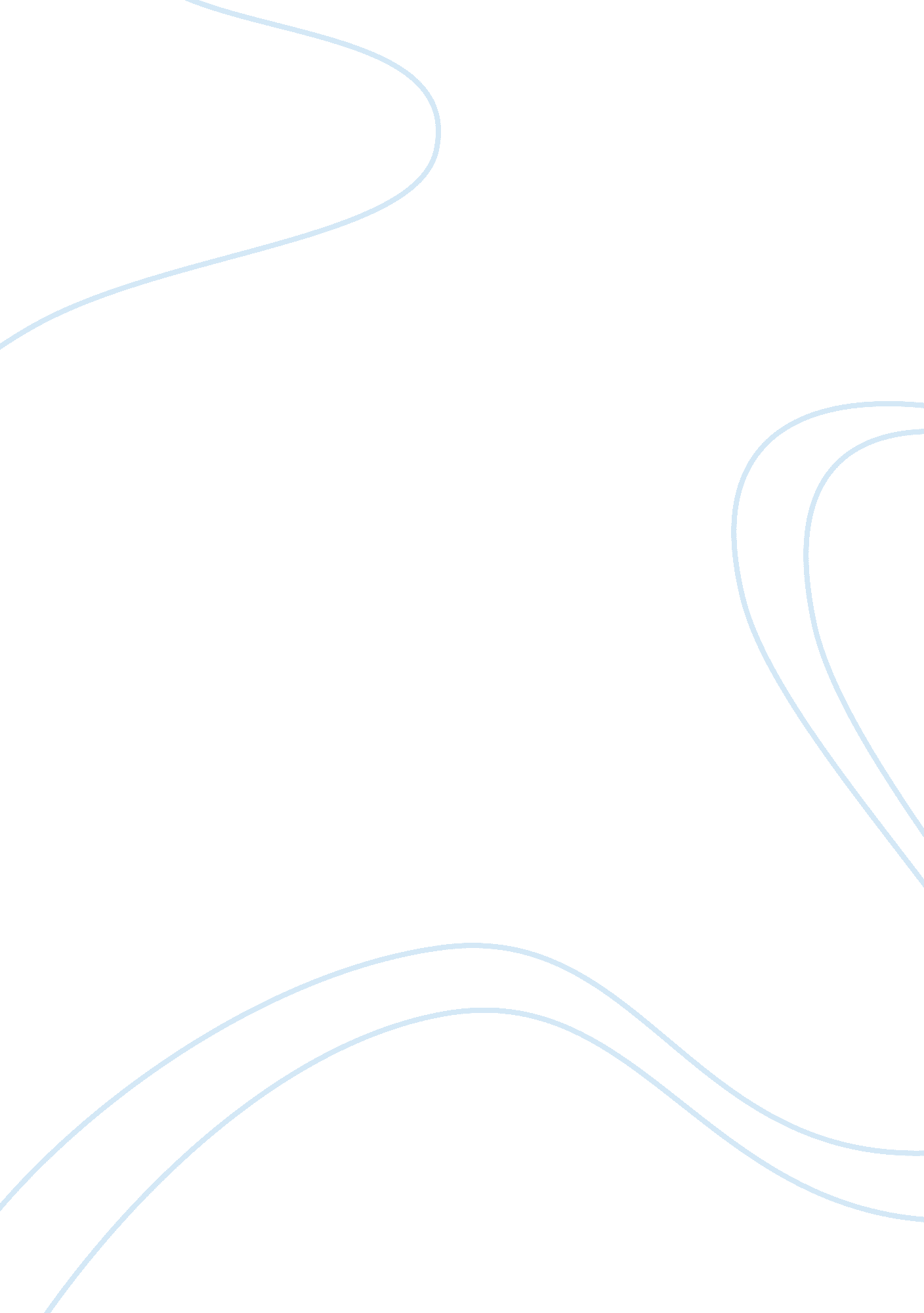 Analyse and explain the role and function of the mosque in the muslim communityBusiness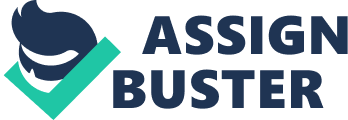 Mosques around the world serve many functions for Muslim communities due to it being the ideal place for worship. The Madrassah (school) inside the mosque enables youths to learn in Arabic the holy Quraan. However some mosques teach other foreign languages such as German, French or Urdu. There are after school clubs which benefits those who are having difficulties with school work. The clubs have well educated adults to provide help to people to complete work set such as coursework, essays etc. this is relatively good for those who have incoming exams. Mosques usually contain libraries again giving the helping hand to the young but older people too, as they contain varieties of hadiths about the prophet Muhammad (pbuh) and special prayers. These particular libraries consist on having computers, books and video tapes. Computers are primarily used by the mosque committee to produce prayer timetables, letters as well as other things like plans for the future for the public. However mojoritarianly the public organise special occasions within the mosque themselves such as Islamic conferences which tend to help increase the Ummahs knowledge on Islam. Mosques are not only used by males but women as well. There are separate rooms in which women can spend their time praying along with educating themselves about Islam. Twice or three times a week young girls attend the mosque to learn Arabic to get an insight to the true meaning of the holy quraan. However they try to keep their voices down while inside the mosque as there are still men present. The most common role of the mosque for the Muslim community is to provide a place to pray to Allah all day long. During prayer time Muslim rush to the mosque to perform ablution and then sit behind the Ummah to begin prayer. This is done really five times daily, although some people pray more. PTB) “ You do not need to go to mosque to be a good Muslim” The statement is complying that a Muslim is not bad for not attending the mosque. The purpose of the mosque is to allow a clean prayer place whereby Muslims can worship. In my opinion a good Muslim is that person who abides by the five pillars of Islam all his life and has to the true intention to do so within his heart. The reason being is the fact that Allah laid down five compulsory rules and if these rules are followed then that Muslim is good. On the other hand a bad Muslim is that person who prays five times daily, reads the Quraan but does something which is forbidden i. e. gambles, eats harram foods etc. why i believe this person is a bad Muslim is that if something is forbidden that should not be even attempted to do then that is literally breaking rules overall. I believe that this statement above is in away right and wrong. The reason why I don’t have a moral view on this statement is that a particular Muslim may in his heart be good and want to pray in the mosque but something like work/school may be holding him back. Although if his school allows him to go to pray and he doesn’t then he is basically a bad Muslim. Another is that if a Muslim is free completely and chooses to just simply pray at home avoiding the holy place the mosque then should be referred to being a bad Muslim. The final reason as to why I am not particularly certain to have a right and wrong answer to this statement is that may be a Muslim intended to go to the mosque for prayer but something came up such as an important business meeting which had to go through or else, forcing that Muslim to pray somewhere apart from the mosque. Some people might disagree with me suggesting that the statement is strictly wrong as they might believe that the Muslim can just quit his job easily and find another job suitable for enabling prayer at the mosque during prayer times. Whereas another person might say that the statement has to be absolutely right due to the fact that, it depends on if the Muslim follows the five pillars also abides by rules then not going to the mosque to pray does not make the person a bad Muslim. Too come to a firm conclusion different people have diverse opinions and beliefs on what a good Muslim is. However all Muslims do share the idea that a Muslim is unquestionably good if he follows the correct path in the way of Allah in the best way possible. 